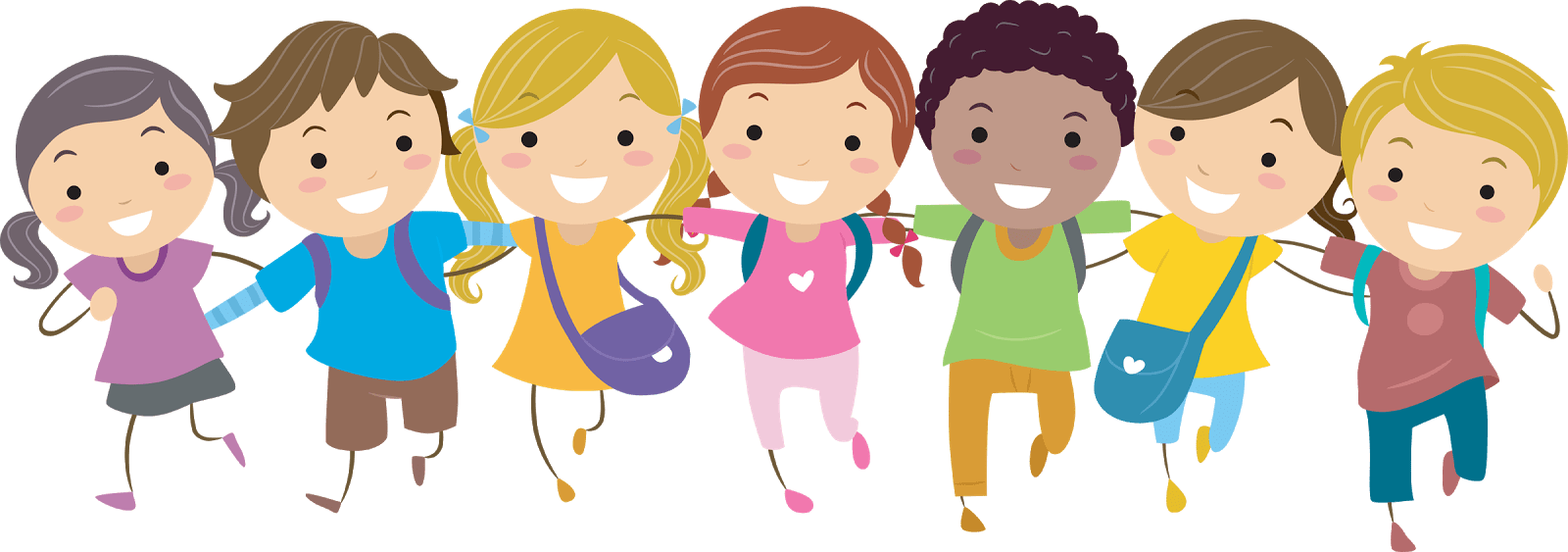 COMUNE DI PELLEZZANOProvincia di Salerno  Via Municipio, 84080 Pellezzano -  Tel .  089 568730	                                                                                                               Al Sig. Sindaco del Comune di PellezzanoIo sottoscritto___________________________, nato il ____________  a _____________________    residente nel Comune di Pellezzano in Via______________________________________ Frazione ____________________________ cellulare _________________________________ChiedoChe mio figlio/a cognome e nome ____________________________________________________nato il___________a_______________________attualmente frequentante la classe _________sez._____ scuola _____________________ di _______________________________possa partecipare alle attività del “Progetto Estate Pellezzanese Colonia Marina“ che si svolgeranno dal 04/07/2022 al 29/07/2022.PRESENTAZIONE DOMANDE dal 09 al 21 GIUGNO 2022Le domande sprovviste della documentazione richiesta o presentate oltre la data di scadenza non saranno prese in considerazione in quanto non sarà possibile effettuare la copertura assicurativa del minore.Il sottoscritto autorizza fin d’ora il proprio figlio, in caso di accoglimento della presente domanda, a partecipare alle attività ludico-ricreative previste nel progetto e a rispettare le misure organizzative, igienico-sanitarie e i comportamenti individuali volti al contenimento della diffusione del contagio da Covid-19 previste da normative nazionali e regionali vigenti.Allego, in copia, il modello ISEE in corso di validità e fotocopia documento di identità.Pellezzano, ………………  ___________________________________  Firma del genitore che presenta la domandaIl presente modulo deve essere compilato e sottoscritto da uno dei genitori dell’alunno/a interessato/a alla partecipazione e consegnato all’Ufficio URP del Comune di Pellezzano. La quota di partecipazione, da allegare alla domanda, dovrà essere versata:- sul C.C. N° T21470000786 oppure - su IBAN N° IT03Z0514215200T21470000786